Le Canada et la DGMLes femmes dans l’arméeTransformation considérable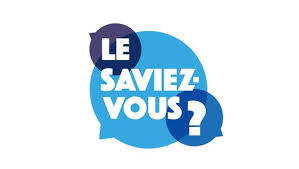 Remplace les hommes dans le monde du travailServent dans les forces arméesTravaillent dans les usines, les terrains d’aviation, fermes, construisent des pièces de navire, d’avions, de munitionConduisaient des autobus, taxis, tramways600,000 femmes occupaient des emplois permanents avant la guerre et 1 200 000 pendant la guerre (Canada avait une population de 11 millions).Bûcherons : lumberjillPréparaient des colis : Club de secours : razoirs, chocolatsApprennent à rationner (faire plus avec moins)50 000 femmes ont servi dans les forces armées :-SFAC (service féminin de l’armée canadienne)-SFMRC (service féminin de la marine royale canadienne)-SFARC (service féminin de l’aviation royale du Canada)Les femmes en uniforme étaient mécaniciennes, arrimeuse de parachute, radiotélégraphistes, commis et photographe4480 infirmières et agricultriceOn appelait la Mitrailleuse ou Rose lariveuse la femme qui travaillait dans les usines http://www.2db.com/country/canadadatabase Le Canada et la DGMLes femmes dans l’arméeEn lisant le manuel à la p.227 remplis les tirets suivants:Pendant la DGM, les Canadiennes ont pu __s’engager_______ dans l’armée.___2 800_____________ Canadiennes ont été infirmières durant la PGM.Au début de la DGM, les Canadiennes ont dû se ___préparer_____________ par elles-mêmes.Au CATS (Canadian Auxiliary Territorial Service), elles apprennent à ___conduire___________ et à ___réparer__________ des camions.En 1941, le gouvernement a fondé le Corps auxiliaire féminin de l’_aviation_______ canadienne.En 1945 plus de __17 400__________ femmes avaient servi dans l’aviation canadienne, ___21 500__________ s’étaient jointes au Service féminin de l’Armée canadienne et __7100_______ dans le Service féminin de la Marine.Les femmes de la marine photographiées à la page 228 viennent de la ville de ___Sudbury___________.